DIRECTIONS:4316 Abrams Road, Dallas, TXFor Google Map click here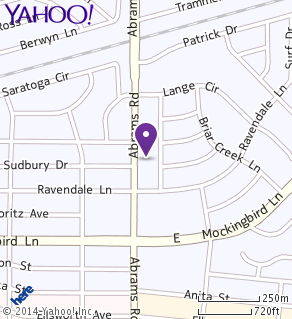 NEARBY PLACES TO STAY:Holiday Inn Dallas Central - Park Cities6070 North Central Expressway, Dallas, TX 75206 (Formerly Radisson Hotel Central Dallas)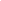 La Quinta Inn Dallas Uptown4440 N. Central Expressway, Dallas, TX 75206-6525 (East Dallas)La Quinta Inn & Suites Dallas North Central10001 North Central Expressway, Highway 75, Dallas, TX 75231-4103Other questions?Contact Sandy Jones, Professional Development Director, NAPO-DFW214-354-3008 or via email profdevelopment@napodfw.com